         ПРОФЕСИОНАЛНА ГИМНАЗИЯ ПО ТУРИЗЪМ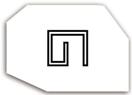 гр. Самоков, обл. Софийска ПК 2000, ул.“Софийско шосе” №18,директор: тел: 0722/6 64 27; e-mail:pgtsamokov@abv.bg; website: www.pgtsamokov.org;Конспект по гражданско образование за 12 клас1. Гражданите, властта и държаватаОбщество и властСтруктура и функции на основните институции на Република България и Европейския съюзГраждански контрол и легитимност на властта2. Гражданите и икономикатаДоговорът и собствеността в гражданското общество.Пазарна икономика и социална политика3. България и глобалните проблемиГлобални проблемиПрирода и култура в условията на глобализацияИзготвил:Оля георгиева